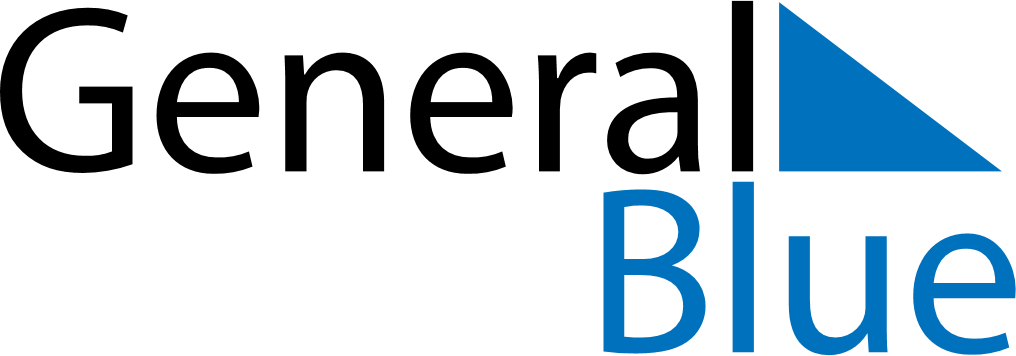 November 2023November 2023November 2023November 2023PolandPolandPolandSundayMondayTuesdayWednesdayThursdayFridayFridaySaturday12334All Saints’ Day56789101011Independence Day121314151617171819202122232424252627282930